Углубленная Диспансеризация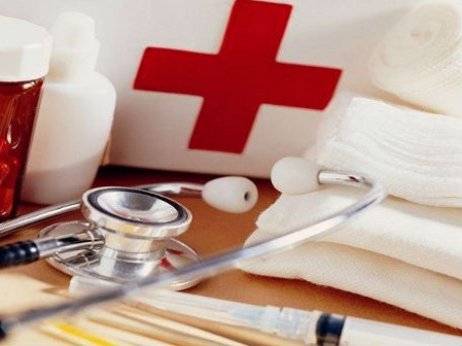 Уважаемые пациентыГородской поликлиники № 1Если вы переболели  COVID -19,Предлагаем вам пройти улубленную диспансеризацию, которую можно совместить с ежегодной диспансеризациейДля этого вам необходимо:- быть прикрепленным к поликлинике- после выздоровления должно пройти не менее 60 дней- записаться по телефону;                         72 – 92 – 85                        72 – 10 - 30Маршрутизация пациентов при прохождении диспансеризации и ПМО.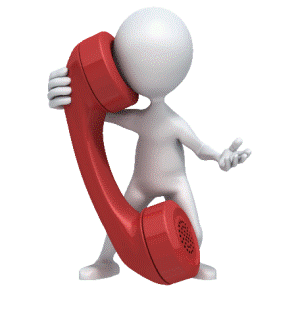 ПАЦИЕНТ  предварительная запись  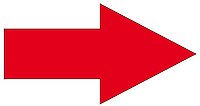                        72 -92 - 85                         72 – 10 - 30                         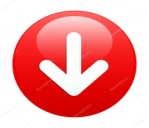 Кабинет участкового врача или ОМП каб№ 442- первичный осмотр-проведение анкетирования ( выявление посиндромной патологии)- определение сатурации насыщенность крови кислородом)- при наличии показаний – тест 6 минутной ходьбой.- выдача пакета документов ( направления на ОАК, Б/Х анализ крови развернутый, СПГ, Д – димер ( при спри тяжелой форме COVID -19) Rg о.г..  -                                      время 15 – 20 минутКаб.№422 – ОАК развернутый,Б/Химический анализ (общий холестерин,ЛПНП,С – реактивный белок,,креатинин, АЛТ, АСТ), Д – Димер – при тяжелом течении    COVID -19.                                                                                       Время – 10 минут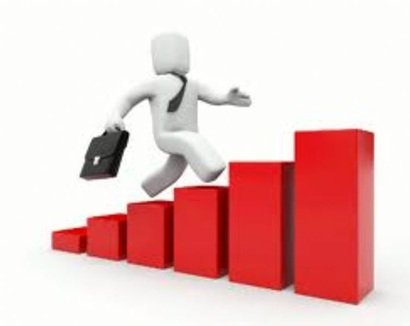  Центр здоровья – 3 этажСпирометрия  ( контроль функции внешнего дыхания)                                                                     Время 15 – 20 минут                                                                          -               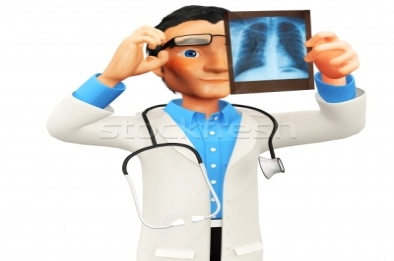 Кабинет №642  рентгенография органов грудной клетки (1 раз в год)                                                                     - время 15 – 20 минут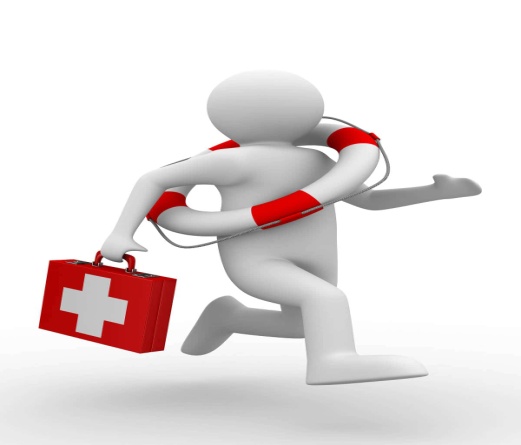 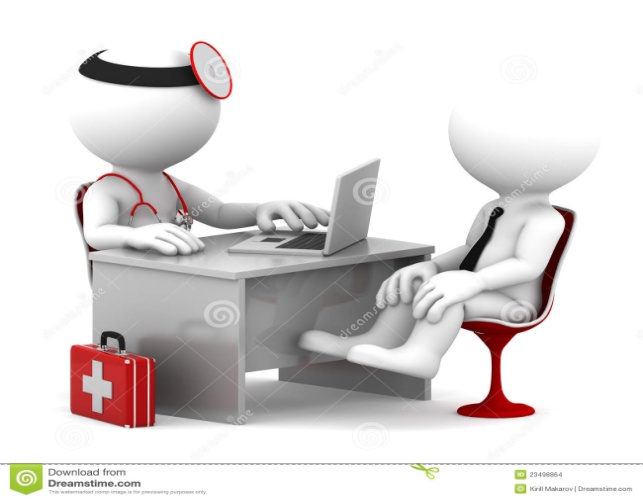 Консультация учаскового врача – терапевта:1.по результатам 1 этапа углубленной диспансеризации2. для планирования 2 этапа3. планирование реабилитации (по показаниям):                                                           - время 35 – 40 минутРасчетное время для прохождения диспансеризации110 минут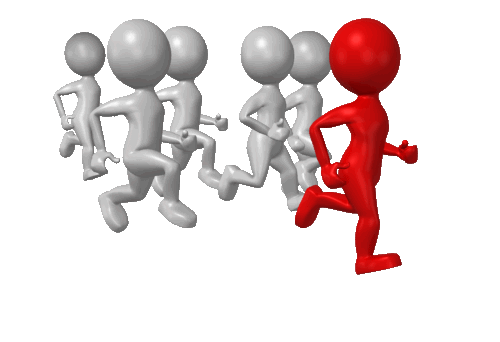 2 этап  углубленной диспансеризацииЦель: дополнительное обследование  и уточнение диагноза или состояния, заподозренного на 1 этапеВключает в себя:Дуплексное сканирование вен нижних конечностейПокаания-показатель Д – димера в 1,5 – 2 раза превышают нормуК.Т. органов грудной клеткиПоказания -  уровень сатурации в покое 94 % и нижеЭхокардиографияПоказания – уровень сатурации в покое 94% и ниже, результат теста 6 минутной ходьбой	Все исследования и консультации на 2 этапе, проводятся по назначению участкового врача - терапевта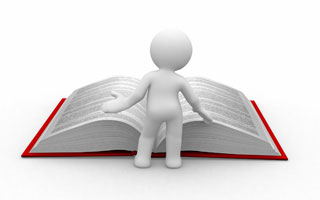 